الجمهورية الجزائرية الديمقراطية الشعبيةوزارة التعليم العالي و البحث العلمي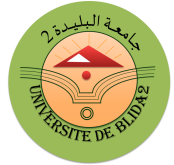 جامعة البليدة 02  لونيسي عليكلية الحقوق و العلوم السياسيةبمعية مخبر الحوكمة والتنمية المستدامةتنظم فرقة الديمقراطية التشاركية والتنمية المحلية المستدامةبمساهمة مركز الدراسات و البحوث الدستورية بالمجلس الدستوريو منظمة المحامين ناحية البليدةوتحت رعاية السيد عميد كلية الحقوق والعلوم السياسيةملتقى وطني حولأحكام الدفع بعدم الدستورية(من وحي النقاش حول القانونالعضوي 18-16  المؤرخ في 02 سبتمبر 2018)                  يومي 23-24 جوان 2019                         الرئيس الشرفي للملتقىالأستاذ الدكتور : خالد رمولمدير جامعة البليدة -2-رئيس الملتقىالدكتور : جمال بن سالممدير الملتقىالدكتور : عبد الوهاب خريفالديباجة : صارت الدساتير الحديثة تخصص حيزا كبيرا لحقوق وحريات المواطن ، لأن الحرية قيمة قيمية وجدت مع وجود الإنسان و بقيت مرتبطة به.نصت مختلف المواثيق الدولية والنصوص ذات القيمة الدستورية على حقوق و حريات المواطن من الجيل الأول إلى الجيل الرابع.وهذا ما أخذت به مختلف الدساتير الجزائرية لاسيما التعديل الدستوري 06 مارس 2016 ، حيث خصص المواد من
32 الى 73 لحقوق وحريات المواطن وتبنى نفس التعديل الدستوري آلية مهمة تمكن المواطن من حماية حقوقه و حرياته الأساسية إذا تم التعدي عليها من طرف المشرع و ذلك من خلال المادة 188 من التعديل الدستوري 6 مارس 2016 حيث وضعت هذه المادة التأسيس الدستوري للدفع بعدم الدستورية وأحالت على قانون عضوي يبين إجراءات و كيفيات  وشروط تطبيقها.صدر القانون العضوي تحت رقم 18-16 مؤرخ في 02/09/2018 ليبين كل الكيفيات والإجراءات المتبعة أمام مختلف الجهات القضائية للدفع بعدم الدستورية والمجلس الدستوري.دخل هدا القانون حيز النفاد ابتداءا من 07 مارس 2019 وفقا للمادة 215 من التعديل الدستوري 06 مارس 2016 وتعالج هده الدعوى على مستوى المحاكم الابتدائية  ومجالس الاستئناف ومحاكم النقض والمجلس الدستوري ويساهم في تطبيقها المحامون والقضاة وكل الفاعلين في قطاع العدالة. إشكالية الملتقى : ما هي أسس الدفع بعدم الدستورية وكيف يتم تفعيلها أمام مختلف الجهات القضائية و أمام المجلس الدستوري في الجزائر؟ أهمية الملتقى: تعد الآثار التي تترتب على تطبيق دعوى الدفع بعدم الدستورية دعامة قوية لتحقيق دولة القانون ومن الضرورة العلمية و العملية إثراء هذا المستحدث في النظام الدستوري و الإجرائي والقضائي في بلادنا حتى تعم الفائدة على الفاعلين في العدالة (قضاة ، محامون) أكادميون، مثقفون، ونرقى بالحقوق والحريات في بلادنا إلى المستوى اللائق و نقدم لطلبتنا التكوين الملائم .محاور الملتقى : المحور الأول: آلية الدفع بعدم الدستورية بين (التأسيس والممارسة) أولا : التأسيس الدستوري ثانيا : الممارسة العملية ( النموذج الفرنسي Q.P.C.)ثالثا : نماذج مختلفةالمحور الثاني: الإجراءات العملية لممارسة الدفع بعدم الدستورية في الجزائر .أولا: تحريك الدفع بعدم الدستورية و أثاره على سير الدعوى الأصلية ثانيا: الإجراءات المتبعة أمام المحكمة العليا ومجلس الدولة ثالثا: المعالجة على مستوى المجلس الدستوريأهداف الملتقى: - دراسة محتوى القانون العضوي 18-16 دراسة نقدية لمعرفة أساليب الدفع بعدم الدستورية أمام مختلف الجهات القضائية .- التعريف بهذه الآلية كيف اعتمدت وطبقت في فرنسا  وبعض الدول لتعميق المعارف والاستفادة من تجارب الآخرين .- كيفيات دمج هذه الآلية مع مختلف آليات إصلاح العدالة وتحقيق دولة القانون في بلادنا .شروط المشاركة: تكتب المداخلة باللغة العربية وفقا لخط Simplified arabic  حجم 14 وباللغات الأجنبية بخط Times new roman بحجم 12. وتكتب الهوامش بحجم 12 في آخر المداخلة. وفقا للمنهجية العلمية المتعارف عليها .ترفق المداخلة بملخص في البداية باللغة العربية وأخر باللغة الأجنبية.أن لا تكون المداخلة منشورة أو تم الاشتراك بها في ملتقى سابق.لا تقبل المداخلات المشتركة كما يجب التقيد بالمحاور المحددة في المطوية.ترسل المداخلة كاملة وكذا بطاقة معلومات للمشارك تتضمن الاسم واللقب و الدرجة العلمية للمشارك والمؤسسة التي ينتمي إليها، على البريد الإلكتروني للملتقى في الآجال المحددة أدناه .يرسل البحث على شكل ملف word عبر البريد الإلكتروني المدرج في المطوية.الآجــــــــــــــــــــــــــــــالآخر أجل لاستلام المداخلات كاملة : 19/01/2019 تاريخ الرد: 31/01/2019  ترسل المداخلات عبر البريد الإلكتروني justiceconstitutionnelle@gmail.comملاحظة: إدارة الملتقى لا تتحمل مصاريف النقل والإيواءاللجنة العلمية للملتقى : رئيس اللجنة . د. جمال بن سالم أ.د عبد القادر شربال	أستاذ      جامعة البليدة 02  أ.د. مسراتي سليمة 		أستاذة 	جامعة البليدة 02ا.د بوبكر مصطفى		أستاذ 	جامعة البليدة 02أ.د محمد الطاهر أورحمون 	أستاذ 	جامعة الجزائر 01 أ.د كزو محمد أكلي 		أستاذ 	جامعة البليدة 02 أ.د بلقاسم أحمد 		أستاذ 	جامعة البليدة 02  أ.د بن عودة مليكة 		أستاذة 	جامعة البليدة 02 ا.د كايس شريف               أستاذ      جامعة تيزي وزوأ.د بدران مراد 		أستاذ 	جامعة تلمسان أ.د. سعيداني جقجيقة 	أستاذة  	جامعة تيزي وزو أ.د نبالي فطة 		أستاذة 	جامعة تيزي وزو أ.د شرقي محمود 		أستاذ 	جامعة البليدة 02 د. خريف عبد الوهاب 	أستاذ محاضر أ 	جامعة البليدة 02د. وليد شريط                  أستاذ محاضر ا       جامعة البليدة 2د. برقوق عبد العزيز 	أستاذ محاضر أ 	جامعة تيبازة د. روشو  خالد 		أستاذ محاضر أ 	جامعة تيسمسلت د.ناشف فريد                   أستاذ محاضر ا      جامعة البليدة 02د. تريعة نوارة 		أستاذة محاضر أ      جامعة بومرداسد. مريوة صباح 		أستاذة محاضر أ 	جامعة البليدة 02د.عمارة مسعودة 		أستاذ محاضر أ 	جامعة البليدة 02 د.رمضاني فاطمة الزهراء        أستاذ محاضر أ      جامعة تلمسان د.عباس راضية 		أستاذة محاضر أ 	جامعة البليدة 02 د. بن ناصر وهيبة 		أستاذة محاضر أ 	جامعة البليدة 02  د. بن سالم رضا 		أستاذ محاضر أ 	جامعة البليدة 02 د. إيراين  نوال 		أستاذ محاضر أ 	جامعة تيبازة د. كرنيش بغداد 		أستاذ محاضر أ 	جامعة البليدة 02 د. عكروم عادل 		أستاذ محاضر أ 	جامعة البليدة 02 د. صوادقية هاني 		أستاذ محاضر أ 	جامعة البليدة 02 د. بن مبارك راضية 		أستاذ محاضر أ 	جامعة البليدة 02 د.والي عبد اللطيف            أستاذ محاضر ا      جامعة مسيلة اللجنة التنظيمية : د. عمراني نادية 		جامعة البليدة 02 ( رئيسا)أ ـ خالد عمران 		جامعة البليدة 02'( نائب الرئيس)د. جليد شريف 	           جامعة البليدة 02 د. دوايسية  كريمة               جامعة الجزائر 01                                                      د. بورحلة قوادرية 		جامعة البليدة 02د. بن ناصف مولود            جامعة الجزائر 01د. رزوق حكيم                 جامعة البليدة 02أ ـ سماعيلي علال 		جامعة البليدة 02د. علي صغيرجمال               جامعة البليدة 02	 أ ـ سعيداني عمر  		جامعة البليدة 02	 أ ـ عفرون محمد 		جامعة البليدة 02	أ- قروج مصطفى  	           جامعة البليدة 02 أ ـ كلو ليليا  		جامعة البليدة 02	 أ ـ علي قاسم ربيع   		جامعة البليدة 02	 طلبة الدكتوراه :  تخصص دولة و مؤسسات طلبة الدكتوراه : تخصص القانون العام النادي العلمي "فنيكس"الطاقم الإداري  للكلية